Свод еженедельного отчета ВДЦС 20 по 25 июля 2020ГИТОГО: Всего проведено __26_ мероприятий. Из них: - 4 мероприятия творческой направленности;- 0 по краеведению;- 20 мероприятий по патриотике;- 2 мероприятий по профилактике табакокурении, наркомании и алкоголизма и т.д.Охват: всего 1173 детей от 5 до 15 лет.№ п/пНаименование кожуунаНаименование учреждениеНазвание и вид формы занятости в организацииКраткое описание содержания формы занятостиСроки формы занятостиЦелевая аудиторияМесто проведенияПриложениеОхватТес-Хемский кожуунКДК им.К.Баазан-оола с.Самагалтай1.Акция «Чистый берег»очистка берега от мусора20.07.2020работники ЦКСhttps://vk.com/koguunnyi_dom_kultuty_tes_hem 102.Акция «Чистый лес»очистка леса от мусора20.2020гРаботники ЦКСhttps://vk.com/koguunnyi_dom_kultuty_tes_hem 103.Беседа «Танцевальное искусство»краткая информация об танцевальном искусстве21.2020гВоспитанники ВДЦhttps://vk.com/koguunnyi_dom_kultuty_tes_hem54.Урок упражнений на укрепление осанки. Позиция рук и ног. Показ позиций.21.07.2020Воспитанники ВДЦhttps://vk.com/koguunnyi_dom_kultuty_tes_hem55.Урок по изготовлению змейки из фетраСамостоятельная работа.22..07.2020Воспитанники ВДЦhttps://vk.com/koguunnyi_dom_kultuty_tes_hem126.Беседа «Как вести себя в обществеКраткая информация 23..07.2020Воспитанники ВДЦhttps://vk.com/koguunnyi_dom_kultuty_tes_hem12СДК им.А.Данзырына с.Ак-ЭрикКонкурс рассказов «История моей улицы»Онлайн рассказ об истории названии улицы в которой живешь 20.07.2020Воспитанники ВДЦСоц. сети КДУhttps://vk.com.club173381624200«Родной очаг-родные места» конкурс стихотворенийСтихотворения само сочинения и местных авторов21.07.2020Воспитанники ВДЦСоц. сети КДУhttps://vk.com.club17338162485Беседа «Знакомство с малой родиной»Онлайн экскурсия по лесу22.07.2020Воспитанники ВДЦСоц. сети КДУhttps://vk.com.club173381624157СДК им.С.Ланзыы с.Белдир-АрыгФото - выставка. По местам родной природыДети выставляют фото на природе23.07.2020Воспитанники ВДЦСоц. сети КДУhttps://vk.com.club173381624193Мастер-класс «В этом крае я живу, этот край я славлю»ДПИ24.07.2020Соц. сети КДУhttps://vk.com.club173381624125Загадки про музыкальные инструменты. 
 Собраны загадки не только про современные, но и про народные, старинные инструменты.
22 июляВоспитанники ВДЦ Солнышко, гости соц.сетей СДК Белдир-АрыгСоц. сети СДК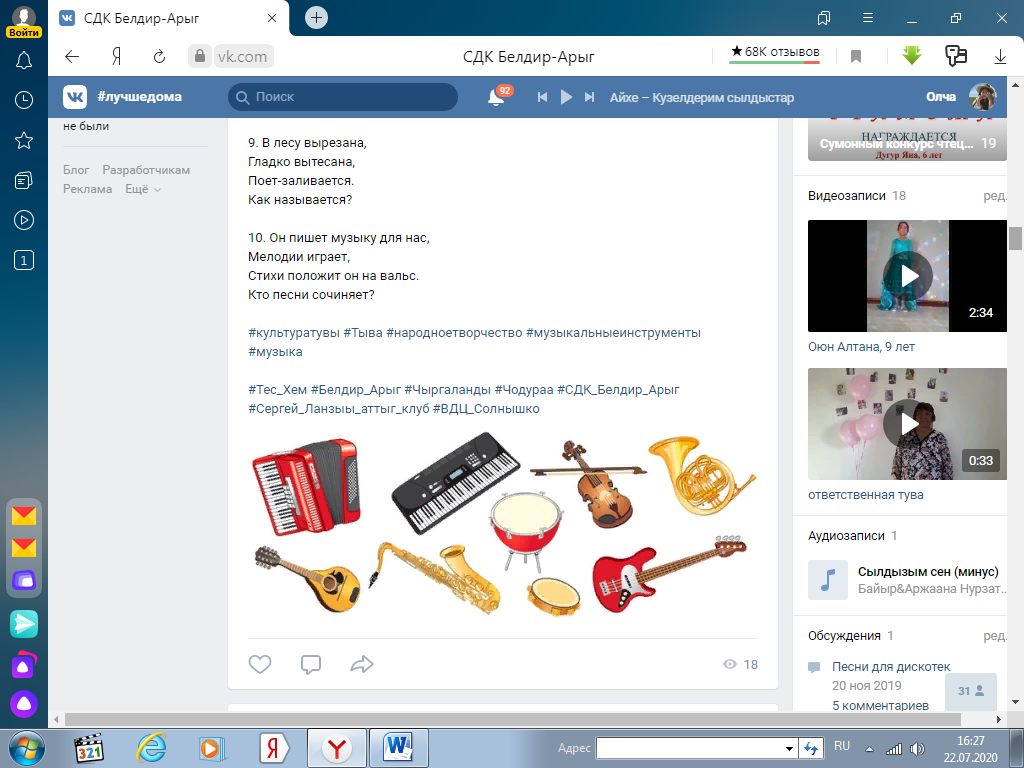 64Өг-биле холбашкан ёзулалдарЗнакомство с поверьями предков 23 июля Воспитанники ВДЦ Солнышко, гости соц.сетей СДК Белдир-АрыгСоц. сети СДК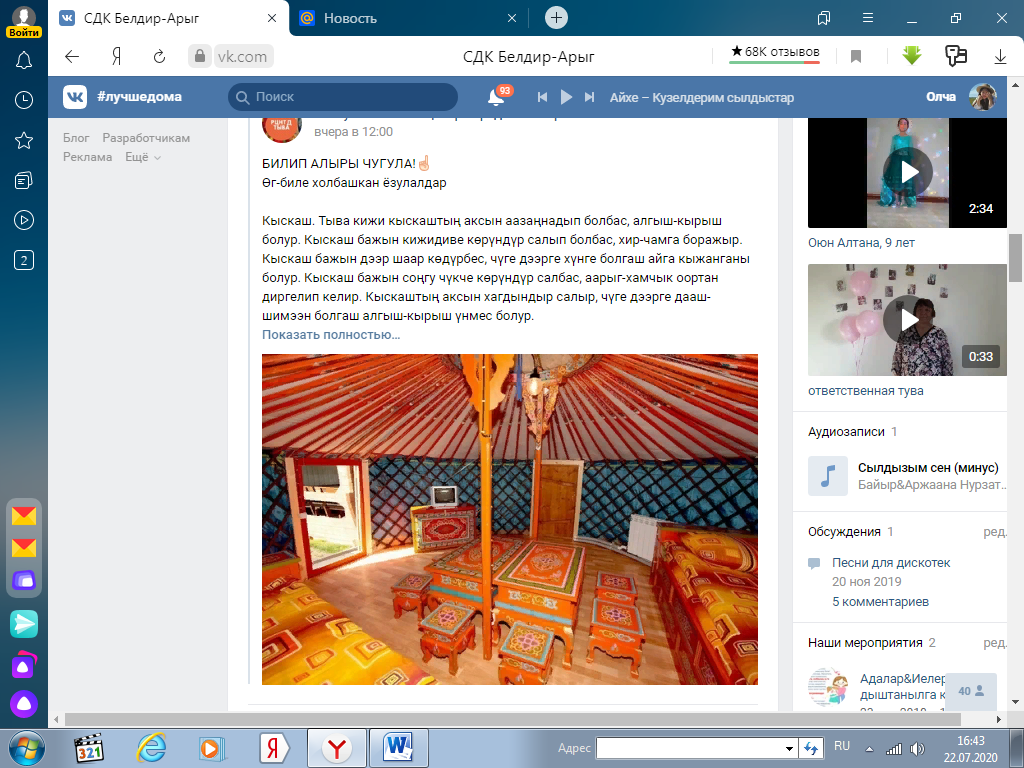 51КажыкТрадиционная игра тувинцев24 июля Воспитанники ВДЦ Солнышко, гости соц.сетей СДК Белдир-АрыгСоц. сети СДК30СК им В.ЧунмааПодведение итогов фото-конкурса «Наш семейный отдых» Закрытие 1 сезонаНаграждение активистов 1 сезонаПубликация онлайн фото-конкурса в соцсети20 июляСоц. сети ВДЦhttps://vk.com/wall-195090792_6330Подведение итога онлайн-челленджа «У лукоморья дуб зеленый»Публикация итогов онлайн-челленджа в соцсети20 июляСоц. сети ВДЦhttps://vk.com/wall-195090792_649Онлайн мастер-класс «Простой пенал из моих рук»Открытие 2 сезонаВДЦ «Ромашка» при СКПубликация онлайн мастер-класса в соцсети21 июляСоц. сети ВДЦhttps://vk.com/wall-195090792_6510Онлайн-конкурс «Мои любимые игрушки»Публикация онлайн-конкурса в соцсети22 июляСоц. сети ВДЦhttps://vk.com/wall-195090792_6610Онлайн-викторина «Что мы знаем о растениях»Публикация подведения итогов онлайн-челленджа в соцсети23 июляСоц. сети ВДЦhttps://vk.com/wall-195090792_6720Подведение итогов онлайн- конкурса «Мои любимые игрушки»Публикация  итогов онлайн-конкурса в соцсети24 июляСоц. сети ВДЦhttps://vk.com/wall-195090792_6820СДК им.Д.Чамзырая     с.О-Шынаа20 июля отмечается интересный праздник – Международный День Торта. Он  посвящён дружбе и миру между людьми, странами, народами. В мастер-классах   принимают участие все желающие  сладкоежки.20.07.2020г.Дети и родителиhttps://vk.com/oshynaa_sdk#Задание на деньПозволить себе в этот день насладиться любимым лакомством. Побаловать  себя и своих близких шоколадным десертом.2221 июля- Международный день шахмат.Познавательный час «Шыдыраанын тоогузун   бичии уругларга»Шахматы – захватывающая настольная игра. А, лучшим способом заинтересовать детей ВДЦ «Сайзанак»  интеллектуальным развлечением – показать ему мультфильмы про шахматы для детей. Лучше всего разобраться в игровой ценности каждой из шахматных фигур поможет старые добрые советские мультфильмы «Гамбит», «Мудрые сказки тетушки Совы», «Фиксики. Шахматы» Причем сюжет будет понятным и интересным даже самым маленьким шахматистам.22.07.2020г.Дети и их родителиhttps://vk.com/oshynaa_sdk#Задание на день: 1.сыграть шахматную партию.2.Просмотр и обсуждение с родителями познавательных мультфильмов «Гамбит», «Мудрые сказки тетушки Совы», «Фиксики. Шахматы»12Знакомство с творчеством английского драматурга, писателя Оскара Уайльда.Онлайн-знакомство со сказкой «Мальчик-звезда»23.07.2020г. Дети и их родители, также взрослыеhttps://vk.com/oshynaa_sdk#Онлайн просмотр сказки «Мальчик-звезда»32Конкурс  детского творчества «Рисовашки» Конкурс  на свободную тему.  Дети могут  размещать на этот конкурс рисунки на любую тему, а мы, как обычно, будем выбирать и награждать лучших из лучших!25.07.2020г. Дети https://vk.com/oshynaa_sdk#15Онлайн-экскурсия «Московский театр кошек Куклачева»В театре Кошек Юрия Куклачева, созданный в 1990 году, прекрасно сосуществуют – кошки с собаками. На представлениях театра взрослый становится ребенком и ощущает радость и покой. Дети, посетившие представление, непременно захотят прийти еще раз, чтобы снова окунуться в сказочный мир этого театра.28.07.2020 Дети https://vk.com/oshynaa_sdk#14Международный день Дружбы.Онлайн-фотоконкурс«Дружба - это что-то огромное, Радостное и большое!»30.072020. Дети и их родителиhttps://vk.com/oshynaa_sdk#20